Annexe 1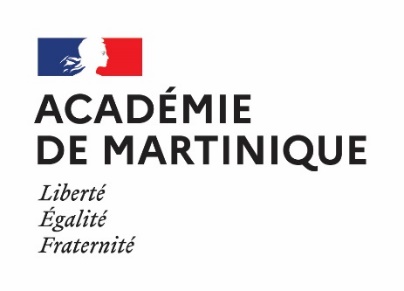 Année scolaire 20…/20…A transmettre à l’IEN de la circonscription dès le constat des 4 demi-journées sans motif ni excuses valables (Directeur → IEN de circonscription → DAASEN avec copie à la DMVE)DOSSIER INITIALDEFAUT D’ASSIDUITE SCOLAIRENOM et Prénom de l’élève : …………………………………………            F              M Date de naissance : …………………………                                   Classe : ………………...Responsables de l’élève :PERENOM et Prénom ………………………..AdresseTéléphoneMERENOM et Prénom ………………………..AdresseTéléphoneAUTRE REPRESENTANT LEGALNOM et Prénom ………………………..AdresseTéléphoneFRATRIESINFORMATIONS COMPLEMENTAIRESL’élève bénéficie-t-il d’un Si oui, nom du service et personne référente : ………………………………………………………………………………………………………………………………………………………………………………………………………………Autres éléments que vous souhaitez porter à connaissance :………………………………………………………………………………………………………………………………………………………………………………………………………………………………………………………………………………………………………………………  ABSENTEISMENombre de demi-journées d’absences (copie du relevé d’absences) : …………………Sept……Oct……  Nov…… Déc……  Janv……  Fév……Mars……Avril......  Mai……   Juin….Motifs récurrents des absences (plusieurs choix possibles) :  Maladies, santé Convenances personnelles Injustifiées Autre(s) motif(s), précisez ……………………………………………………………………………………………………….DEMARCHES ENTREPRISES POUR RETABLIR L’ASSIDUITE (ex : appel téléphonique et/ou lettre(s) à la famille, convocation des responsables légaux, équipes éducatives, saisine d’une commission spéciale en précisant les dates) ……………………………………………………………………………………………………………………………….……………………………………………………………………………………………………………………………………………………………………………………………………………………Pièces à joindre obligatoirement au dossier initial :  Copie des derniers livrets scolaires                 Copie des courriers adressés à la familleDate et signature du Directeur de l’écoleAVIS DE L’INSPECTEUR DE L’EDUCATION NATIONALE…………….…………………………………………………………………………………………………………………………………………………………………………………………………………………………Demande de courrier d’avertissement à la famille :        OUI        NON  Date et signature de l’IEN